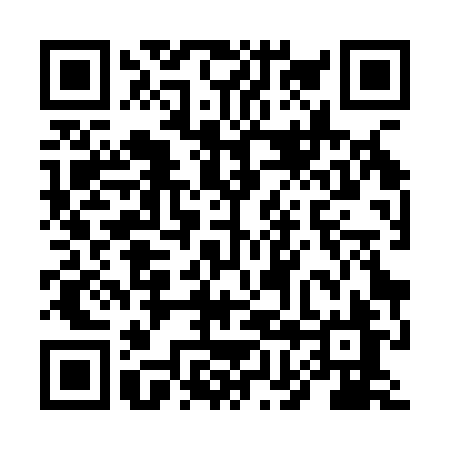 Ramadan times for Rzeki, PolandMon 11 Mar 2024 - Wed 10 Apr 2024High Latitude Method: Angle Based RulePrayer Calculation Method: Muslim World LeagueAsar Calculation Method: HanafiPrayer times provided by https://www.salahtimes.comDateDayFajrSuhurSunriseDhuhrAsrIftarMaghribIsha11Mon4:144:146:0111:493:455:385:387:1912Tue4:114:115:5811:493:465:405:407:2113Wed4:094:095:5611:483:485:425:427:2314Thu4:074:075:5411:483:495:435:437:2415Fri4:044:045:5211:483:505:455:457:2616Sat4:024:025:5011:483:525:465:467:2817Sun4:004:005:4811:473:535:485:487:2918Mon3:573:575:4611:473:545:495:497:3119Tue3:553:555:4311:473:555:515:517:3320Wed3:533:535:4111:463:575:535:537:3521Thu3:503:505:3911:463:585:545:547:3722Fri3:483:485:3711:463:595:565:567:3823Sat3:453:455:3511:464:005:575:577:4024Sun3:433:435:3311:454:015:595:597:4225Mon3:403:405:3111:454:036:006:007:4426Tue3:383:385:2811:454:046:026:027:4627Wed3:353:355:2611:444:056:036:037:4828Thu3:333:335:2411:444:066:056:057:5029Fri3:303:305:2211:444:076:076:077:5130Sat3:283:285:2011:434:086:086:087:5331Sun4:254:256:1812:435:107:107:108:551Mon4:234:236:1512:435:117:117:118:572Tue4:204:206:1312:435:127:137:138:593Wed4:174:176:1112:425:137:147:149:014Thu4:154:156:0912:425:147:167:169:035Fri4:124:126:0712:425:157:177:179:056Sat4:094:096:0512:415:167:197:199:077Sun4:074:076:0312:415:177:207:209:098Mon4:044:046:0112:415:187:227:229:119Tue4:014:015:5912:415:197:237:239:1410Wed3:593:595:5712:405:207:257:259:16